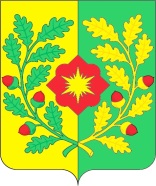 ГОРОДСКОЕ ПОСЕЛЕНИЕ ПЕТРА ДУБРАВА                            МУНИЦИПАЛЬНОГО РАЙОНА ВОЛЖСКИЙ САМАРСКОЙ ОБЛАСТИПОСТАНОВЛЕНИЕот 30 июня 2022 года  № 170О внесении изменений в Постановление Главы городского поселения Петра Дубрава № 119а от 01.06.2021г. «Об утверждении Реестра мест (площадок) накопления твердых коммунальных отходов, расположенных на территории городского поселения Петра Дубрава муниципального района Волжский Самарской области»Руководствуясь Федеральным законом от 06.10.2003 г. № 131-ФЗ «Об общих принципах организации местного самоуправления в Российской Федерации», Федеральным законом от 24.06.1998 № 89-ФЗ "Об отходах производства и потребления", Постановлением Правительства Российской Федерации от 31.08.2018 № 1039 "Об утверждении Правил обустройства мест (площадок) накопления твердых коммунальных отходов и ведения их реестра", в соответствии с санитарными правилами и нормами СанПиН 2.1.3684-21 «Санитарно-эпидемиологические  требования к питьевому водоснабжению, атмосферному воздуху, почвам, жилым помещениям, эксплуатации производственных, общественных помещений, организации и проведению санитарно-противоэпидемических (профилактических) мероприятиях», руководствуясь Уставом городского поселения Петра Дубрава, ПОСТАНОВЛЯЮ:1. Внести изменения в Постановление Главы городского поселения Петра Дубрава № 119а от 01.06.2021 г. «Об утверждении Реестра мест (площадок) накопления твердых коммунальных отходов на территории городского поселения Петра Дубрава муниципального района Волжский Самарской области» изложив Приложение №1 в новой редакции согласно приложению к настоящему Постановлению.2. Опубликовать настоящее постановление в газете «Голос Дубравы» и разместить в сети Интернет на официальном сайте Администрации городского поселения Петра Дубрава. 3. Контроль за исполнением настоящего Постановления возложить на заместителя Главы городского поселения Петра Дубрава Чернышова Г.В.Глава городскогопоселения Петра Дубрава                                                                             В.А.КрашенинниковЗольникова 2261615